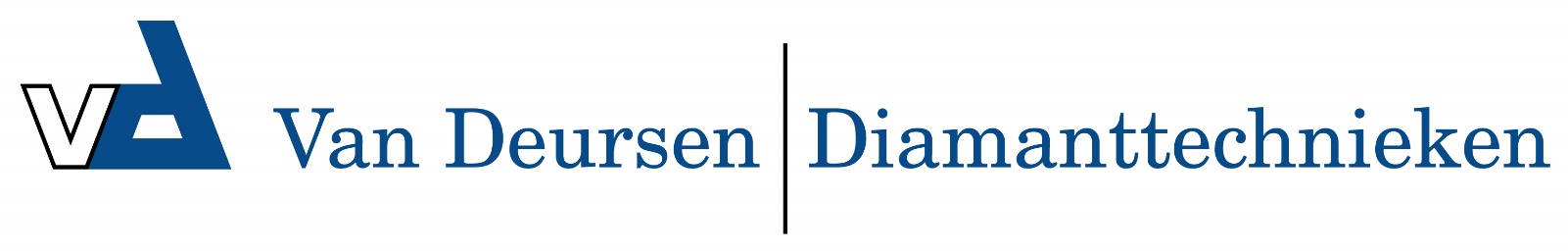 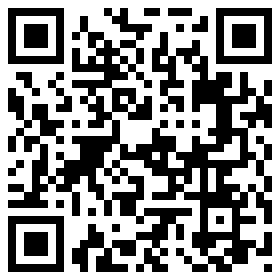 NSG uClean LD-1445 PZ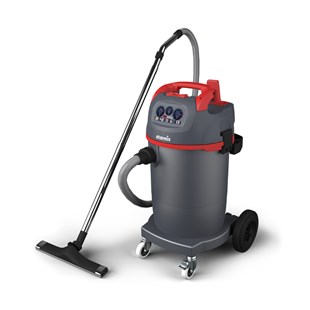 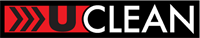 

016283
De nieuwe NSG “uClean” serie gebaseerd op de veeleisende Starmix technologie en kwaliteit “Made in Germany”. Het doel was een universele zuiger te ontwikkelen, de nieuwe maatstaf in vermogen, ergonomie, comfortabele bediening en werkvreugde door intelligente details. Het resultaat: Top prestaties, ergonomisch, aantrekkelijk design met veel functies die inspireren.Standaard accessoireset PZ (35 mm) bestaande uit:3,2 meter slang (413228)1x RVS handgreep met luchtregelaar (421445)2x RVS zuigbuizen (424842)1x prof. zuigmond (416519)1x voegen zuigmond lang (417028)1x zuig borstel (418032)Impuls filterreinigingNeeStopcontactNeeZuigkracht regelingJaFilter meldingslampjeNeeSoftstart/naloopNeeVermogen (Watt)1400Luchtstroom (l/s)69Onderdruk (mbar)259Ketelinhoud (L)45Geluidsniveau db(A)68,5Afmetingen LxBxH (cm)39x37x97,5Gewicht (kg)12,8Lengte stroomkabel8